Mayo Day 2022Mayo Day Artist ExhibitionPeople & Places of MayoMayo Day 2022 will take place in Castlebar. The programme will include and exhibition trail in the windows of Castlebar. The theme for this year’s exhibition is People & Places of Mayo.Open to all artists working in paint, drawing, print, sculpture & photography.Larger artworks are preferable – all pieces must be at least 40cm x 40cm.Max 3 pieces per artist.Please include a short artists’ statement with your work.  Please indicate if you are an artist based in or from Co. Mayo    If work is available for sale, please confirm that you are happy for the Mayo County Council to provide your contact details to buyers.  This service/sale will not incur a commission fee.                                                                                                                        Yes NoArtist Name ________________________________________________________________Tel________________________________________________________________________Email______________________________________________________________________1. Title_____________________________________________________________________Medium____________________________________________________________________Dimensions_________________________________________________________________Price_______________________________________________________________________2.Title______________________________________________________________________Medium____________________________________________________________________Dimensions_________________________________________________________________Price_______________________________________________________________________3.Title______________________________________________________________________Medium____________________________________________________________________Dimensions_________________________________________________________________Price_______________________________________________________________________Please ensure that you have submitted the following:Digital images of your workA short artists’ statement Email Enquiries/Applications to: mayodayart@gmail.comTel: 087-785 0344Applications must be submitted by email on or before March 31st 2022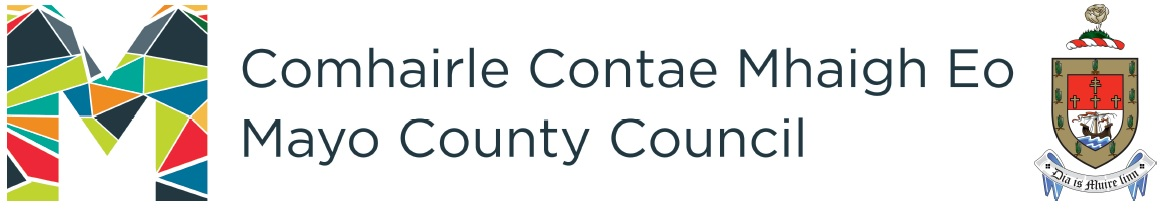 